糖尿病対策推進会議（日本医師会・日本糖尿病学会・日本糖尿病協会）提供 チェック日：　　　　年　　月　　日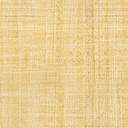 